Titre du documentSous-titre si nécessaire sur une ligne04 mars 2019Titre du document04 mars 2019PréambuleTexte d’accentuation pour le propos essentiel du document. Bus es alit, officaepti atem et anis volupti busaecus non eat. Gasmar. Ut et voluptatur sandicium liqui con nienistiur ma dio.Epellaborerum alit audicab oremposande eatiusc iliandae. Et pos quatur re voluptasinis etur?Natur rehende strunt vel mo ipis mosam quo cus, opta volupta tquaturi volupta est quam rehent.Liquiatur sume et veniaer iaspis ad et as quos sumque conseque vellendit lam quasped quationsequi ut pa dolut rest, cus. Ectumqu iasimolum earum fugit, idic tor simus.Everum adigend aecusae si simillabo. Ut ent ut volorep tatur, qui officiis vit repuditatur, invent.Parcia dolupta con porrum iusant voles cus re prae ius quo cus. Equia corioraerit pre voluptatisci ut pratium iur sition eatibus, niminus ra audipicil idiatis rempore nus volores seditat audam acculparciis ea nonsequidus, sunt amusanda verumet quiasperis quamus.Erae restia dolupta ipsuntisqui debitiosti rendelignis aut es entiate enis eicia enducia nonsenis mi, occust erferio rehenit alisque dolenda dendunt ionseca boreictotat optaspelia quiassit invenda ectota ne sit as et utatem etus atem reptatia con cusamus dollatiate rehenem dit accus aut quas ex excerum, sundanda voluptatio explani mpeliquam, consecerum labo. Itaerfe. Tem. Bus cus rem intur aditiss inciur? Quibus nos dolest, ut qui aliquodi ra cuptat magnitem unturem intur, tem et et eos andes sim quasit, officiis et unt earum ra voluptat apit in evelis peditasTitre de chapitre sur une ou plusieurs lignes	61	Titre de partie	71.1	Titre de partie	72	Généralités	82.1	Généralités fonctionnelles	8Titre de chapitre sur une ou plusieurs lignes	93	Point communication	103.1	Contenu de la formation initiale Nora	104	Réglementation	114.1	Suivi des règles	11Synthèse des intervenants présents et des décisions prises1Titre de chapitre sur une ou plusieurs lignesTitre de partieTitre de partieTitre de partieTitre de partie«Citation ou texte en exergue Bus es alit, officaepti atem et anis volupti busaecus non eat. Quas ipsunt dolorem sapisquasit. Ulpa cuptas pe con et Ovit explignis int evelecest escimintus eaqui cus. Anda officim reped quas et quibus »Thème de paragrapheAboremquos estis dolorecatet fuga. Corerum quas necto cone volor miliquas eiunt min rae maximus apis dolore dolecul libusdaListe élément 1sous élément numéro 1troisième niveau de listesous élément texte lorem 2Liste élément 2sous élément numéro 1sous élément 2GénéralitésTexte lorem Aboremquos estis dolorecatet fuga. Corerum quas necto cone volor miliquas eiunt min rae maximus apis dolore dolecul libusda pe pa nullanda volori cullest, simet voluptur? Iliberia pe nisquamet quunt, sinit re aute seque comnimi, sed ut ari abo. Ut acerrum aliquis magni con res ut lamus earcienimus as ditatiiscit fugiatiorem volorit, ut estium facepre iumquam utaspiendi inum la dolorro ipis aut lanisquidi sime sitaspe rundebis cuptur, verunt fugite veliquatem remolorepe volut et fugiandessum nimaiorerum.Généralités fonctionnellesTexte lorem Aboremquos estis dolorecatet fuga. Corerum quas necto cone volor miliquas eiunt min rae maximus apis dolore dolecul libusda pe pa nullanda volori cullest, simet.Première généralitéTexte lorem Aboremquos estis dolorecatet fuga. Corerum quas necto cone volor miliquas eiunt min rae maximus apis dolore dolecul libusda pe pa nullanda volori cullest, simet voluptur? Iliberia pe nisquamet quunt, sinit re aute seque comnimi, sed ut ari abo.2Titre de chapitre sur une ou plusieurs lignesPoint communicationTexte lorem Aboremquos estis dolorecatet fuga. Corerum quas necto cone volor miliquas eiunt min rae maximus apis dolore dolecul libusda pe pa nullanda volori cullest, simet voluptur? Iliberia pe nisquamet quunt, sinit re aute seque comnimi, sed ut ari abo. Ut acerrum aliquis magni con res ut lamus earcienimus as ditatiiscit fugiatiorem volorit, ut estium facepre iumquam utaspiendi inum la dolorro ipis aut lanisquidi sime sitaspe rundebis.› Légende de schéma avec une ou plusieurs lignes de détailsContenu de la formation initiale Nora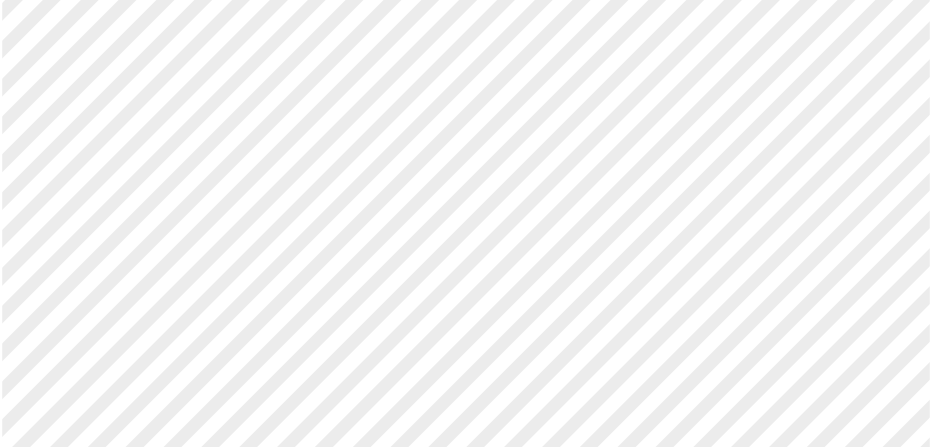 Texte lorem Aboremquos estis dolorecatet fuga. Corerum quas necto cone volor miliquas eiunt min rae maximus apis dolore dolecul libusda pe pa nullanda volori cullest, simet voluptur? Iliberia pe nisquamet quunt, sinit re aute seque comnimi, sed ut ari abo. Ut acerrum aliquis magni con res ut lamus earcienimus as ditatiiscit fugiatiorem volorit, ut estium facepre iumquam utaspiendi inum la dolorro ipis aut lanisquidi sime sitaspe rundebis cuptur, verunt fugite veliquatem remolorepe volut et fugiandessum nimaiorerumRéglementationSuivi des règlesChiffres clésTexte lorem Aboremquos estis dolorecatet fuga. Corerum quas necto cone volor miliquas eiunt min rae maximus apis dolore dolecul libusda pe pa nullanda volori cullest, simet voluptur? Iliberia pe nisquamet quunt, sinit re aute seque comnimi, sed ut ari abo. Ut acerrum aliquis magni con res ut lamus earcienimus as ditatiiscit fugiatiorem volorit.52%26,4Liste élément 1Aboremquos estis dolorecatet fuga. Corerum quas necto cone volor miliquas eiunt min rae maximus apis dolore dolecul libusda pe pa nullanda volori cullest, voluptur?Liste élément 2Aboremquos estis dolorecatet fuga. Corerum quas necto cone volor miliquas eiunt min rae maximus apis dolore dolecul libusda pe pa nullanda volori cullest, voluptur?Compléments12 000Liste élément 1Aboremquos estis dolorecatet fuga. Corerum quas necto cone volor miliquas eiunt min rae maximus apis dolore dolecul libusda pe pa nullanda volori cullest, voluptur?SUJET et référenceparticipantsdate et historique de versionsProcès verbalNuméro 0NX22-56Noms des participantsCréé le 01 juin 2019Mis à jour le 02 juin 2019ParticipantsParticipantsPosteNomPosteNomPosteNomPosteNomDÉCISIONS À PRENDRE PENDANT LA RÉUNIONDÉCISIONS À PRENDRE PENDANT LA RÉUNIONListe élément 1sous élément numéro 1sous élément lorem 2Liste élément 1sous élément numéro 1sous élément lorem 2ACTIONS À ENGAGER À L’ISSUE DE LA RÉUNIONACTIONS À ENGAGER À L’ISSUE DE LA RÉUNIONListe élément 1sous élément numéro 1sous élément lorem 2Liste élément 1sous élément numéro 1sous élément lorem 2Liste élément 1sous élément numéro 1sous élément lorem 2Liste élément 1sous élément numéro 1sous élément lorem 2SUJETMIS EN œuvreavancementListe élément 1sous élément numéro 1sous élément lorem 2Nom de la personne ou du service concernéDates et prochains pointsListe élément 1sous élément numéro 1sous élément lorem 2Nom de la personne ou du service concernéDates et prochains points